L’échelle d’évaluation est la suivante :	1 = comportement à éviter 	2 = comportement à développer 	3 = comportement maitrisé à conserver et à répéter1- ÉTABLIR LA COMMUNICATION L’infirmière recueille et partage les informations pertinentes et son analyse concernant l’administration des médicaments avec l’usager et les autres intervenants :Explore et documente les connaissances et les savoirs expérientiels de l’usager en matière de prise de médicaments. Connait l’usager et son parcours, ses choix, volontés et capacités 	concernant l’utilisation de ses médicaments. ☐    2 ☐    3 ☐ Démontre des aptitudes à expliquer en rencontre d’équipe et à documenter au dossier de l’usager les spécificités d’administration des médicaments en tenant compte des volontés et des capacités de l’usager.       1 ☐      2 ☐      3 ☐2- COLLABORE À LA RÉVISION DE LA MÉDICATION EN PARTENARIAT ET EN COLLABORATION INTERPROFESIONNELLE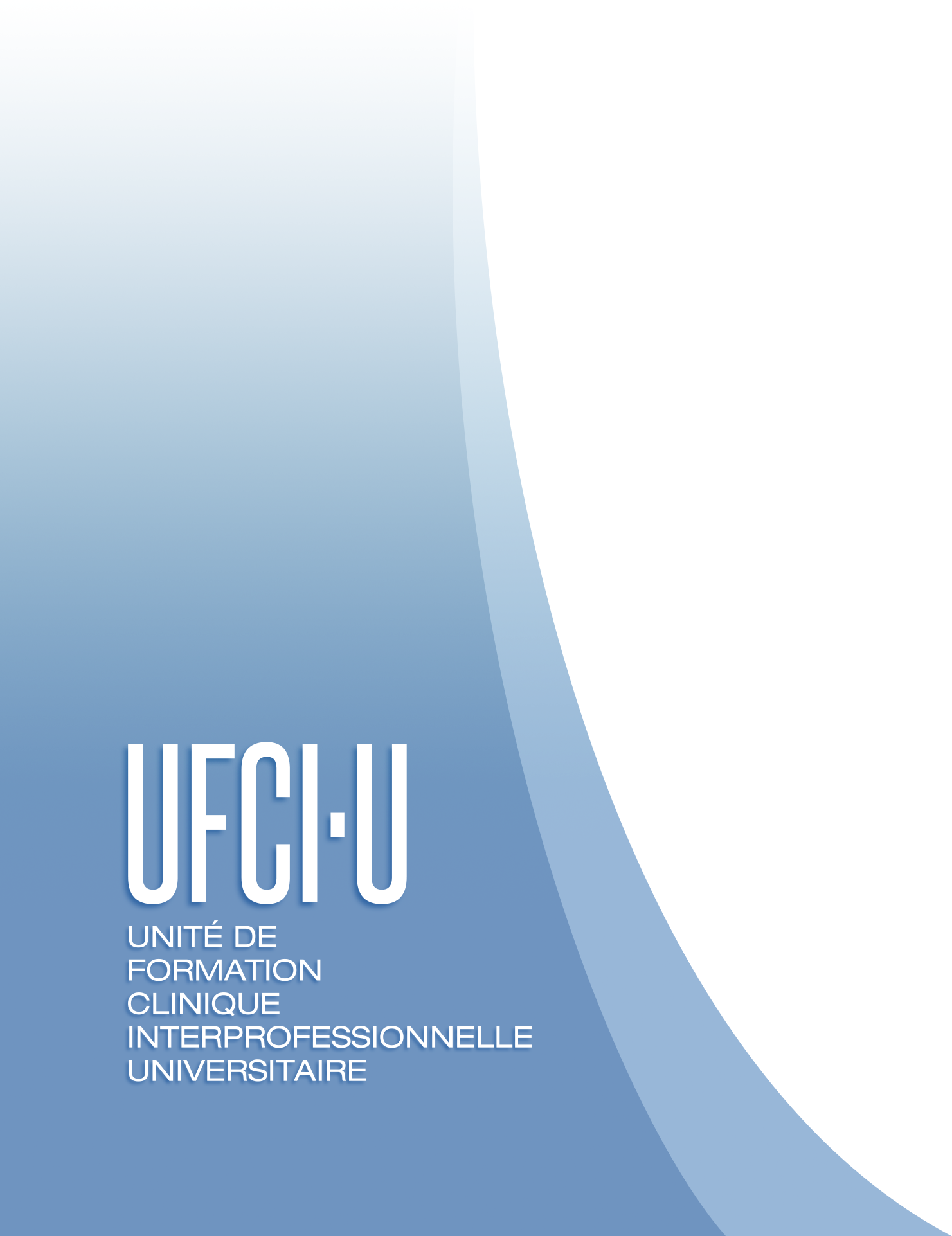 S’assure qu’une directive d’observation relative à toute médication est élaborée au PTI dans un laps de temps adéquat suite à  la rencontre de révision de la médication.		1 ☐    2 ☐    3 ☐Complète les grilles d’observation pertinente (ex : douleur, comportement) ; consulte et partage avec les autres intervenants, les notes infirmières au dossier et les rapports sur les chutes, autres incidents secondaires à la médication ou potentiellement secondaire à la médication.       1 ☐    2 ☐    3 ☐Travaille en partenariat avec l’usager et ses proches afin qu’ils contribuent de façon active à la révision systématique des médicaments et à la mise en œuvre du plan d’action, dans le respect de leurs désirs et projets de vie, en leur offrant le soutien et les outils nécessaires.        1 ☐    2 ☐    3 ☐3- APPLIQUER UN PLAN D’INTERVENTIONAssure la surveillance de l’évolution de l’état de l’usager par le PTI et le plan de travail, documente au dossier médical et communique ses observations à l’équipe de soins.       		1 ☐    2 ☐    3 ☐	Soutient l’utilisation par l’usager des outils de suivi lors de modifications de médicaments et en assure la compréhension.        1 ☐    2 ☐    3 ☐PISTES DE DÉVELOPPEMENT DES COMPÉTENCES :--------------------------------------------------------------------------------------------------------------------------------------------------------------------------------------------------------------------------------------------------------------------------------------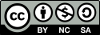 